                        Szczęść Boże! Zapraszam na katechezę!Dzisiaj o tym, że każdy z nas ma Ojca w niebie! 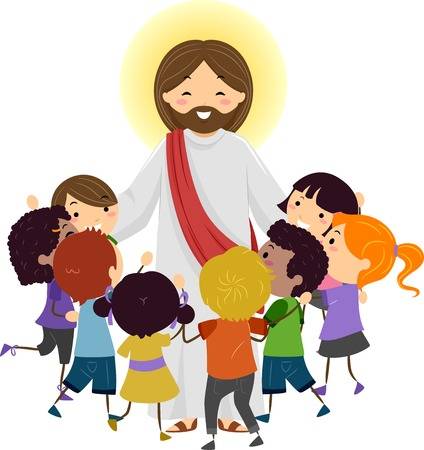 Skoro Pan Bóg jest moim Ojcem – to ja  jestem Jego  dzieckiem!  Zapraszam na katechezę:https://view.genial.ly/5eb8a46e639bfa0d0fdc5bf8/interactive-image-p-jestem-dzieckiem-bozym?fbclid=IwAR01qUbDicKlRI1o7uk9OSVBI4CUFzZLMuWt5EPp58CpfxEBZXswNHM527ADzisiaj zamiast obrazka puzzle:https://puzzlefactory.pl/pl/puzzle/graj/dla-dzieci/239150-chrzest-%C5%9Bwi%C4%99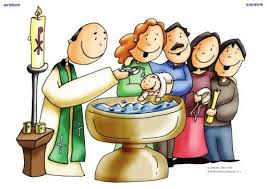 